Napperon partie-partie-tout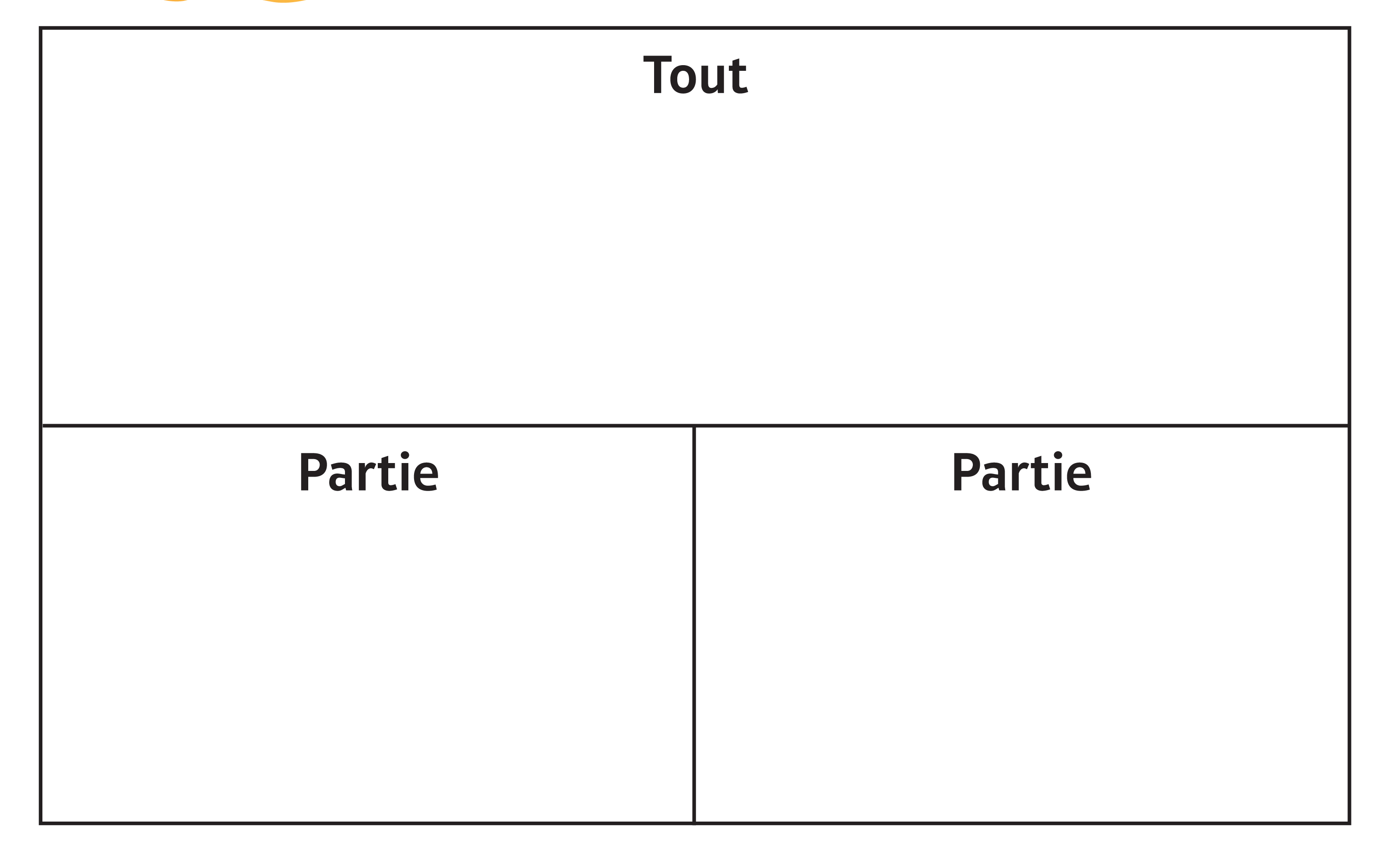 